Домашна работа по Български език - 6 клас - 4 седмицаУчениците нямат домашна работа по БЕ, тъй като правиха тест-входно нивоДомашна работа по Литература – 6 клас - 4 седмица!!! Довършете съчинението си на тема: „Добротата е единственото облекло, което никога не остарява“ или „ Бил ли съм някога като Серафим?“Помощ: Разказът „ Серафим“ носи посланието на автора към нас читателите за повече милосърдие, доброта и човечност. Йовков ни напомня какви трябва да бъдем. Милосърдие означава:готовност да се помогне на някого от състрадание.Съчувствие, съжаление, състраданиеОказване на помощ на попадналите в беда.Ако сте съгласни с мисълта, че добротата никога не остарява, докажете (може и чрез примери от реалния живот) в рамиките на не по-малко от 4 абзаца, привеждайки аргументи-защо мислите така.Ако  не сте съгласни с мисълта, че добротата никога не остарява, докажете (може и чрез примери от реалния живот) в рамиките на не по-малко от 4 абзаца, привеждайки аргументи-защо мислите така.Ако пишете по втората тема разкажете за случка, момент, когато сте помагали безвъзмездно(без да искате нищо в замяна)Домашна работа по История и цивилизация – 6 клас - 4 седмица Да знаем!!!!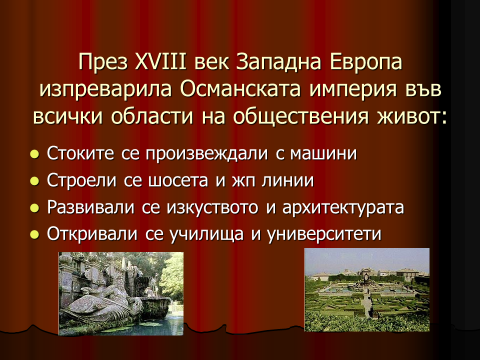 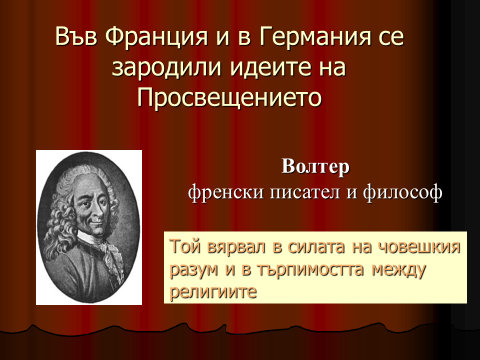 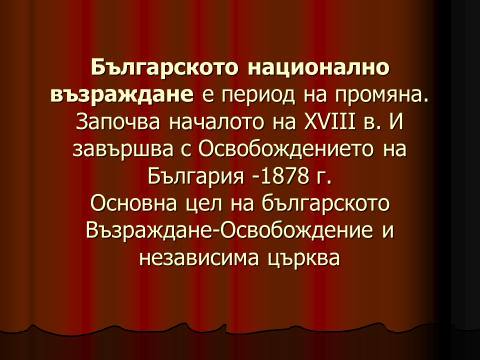 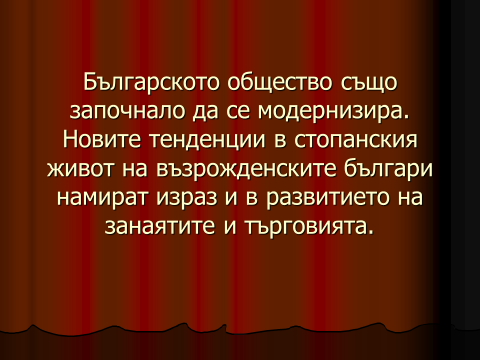 Домашна работа по География иикономика – 6 клас - 4 седмицаГеографска карта и географски глобусОтговорете Най–вярна представа за формата на Земята дава:географската картаснимкатагеографският глобуспланътКое определение за географската карта е вярно?план на земната повърхност или част от неямащабно намалено, условно изображение на земната повърхност или на част от нея върху плоскостснимка на земната повърхност или част от неяснимка на земната повърхност или част от нея върху плоскостМащабът показва:колко пъти са намалени действителните размери, за да бъдат изобразени на картатаочертанията на океаните и моретата на географската картаочертанията на континентите и островите на географската картапосоките на географската картаУспех! Започваш упражнение и ще спечелиш XP!XP ×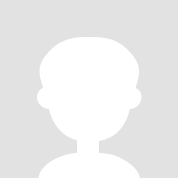 61Милена ВезенковаНиво 61 85 819 XP до ниво 62 остават: 1 311 XP Още статистика 